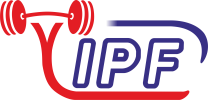 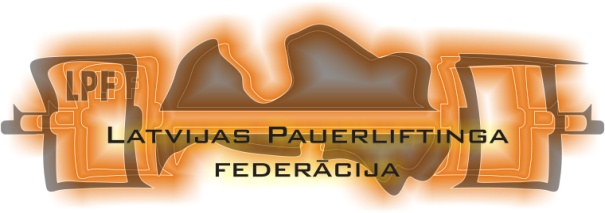 NOLIKUMS2023. gada Latvijas Sporta Pedagoģjas akadēmijas čempionātam svaru stieņa spiešanā guļus uz reižu skaituVieta un laiksSacensības notiks 2023. gada 18. decembrī Rīgā, Brīvības ielā 333, Latvijas Sporta Pedagoģijas akadēmijas (turpmāk tekstā LSPA) trenažieru zālē.14:00 sacensību sākums;17:00 sacensību noslēgums;17:15 apbalvošana.Mērķis un uzdevumiSpēka vingrinājumu popularizācija Latvijā, iepazīstinot jauniešus ar pauerliftinga sportu;Popularizēt sporta kultūru un sportisko garu jauniešu vidū;Nodrošināt jauniešiem iespējas sevi pierādīt un kvalitatīvi aizpildīt laiku, radot interesi par nodarbošanos ar sportu;Spēcīgāko studentu noskaidrošana.Sacensību vadībaSacensības organizē Latvijas Pauerliftinga federācija kopā ar LSPA un biedrību “Spēka pasaule”. Sacensību direktors: Edgars Getmančuks (t. 26249643);Sacensību galvenais tiesnesis: Edgars Getmančuks (t. 26249643).Sacensību noteikumiSacensībās drīkst piedalīties jebkurš LSPA students.Sacensībās aizliegts izmantot specializēto pauerliftinga ekipējumu izņemot roku saites un jostu atbilstoši IPF klasiskās spēka trīscīņas noteikumiem.Vingrinājuma izpildes noteikumiDalībniekam uz stieņa tiks uzlikts:Sievietēm – 50% no sava svara;Vīriešiem- 75% no sava svara.            Svars tiks noapaļots 1 kg robežās. Piemērs: dalībnieka svars vīriešu konkurencē 76 kg- svars uz stieņa 57 kg. Dalībnieka svars vīriešu konkurencē 98 kg- svars uz stieņa 73 kg.Dalībnieka kājām pilnībā jāatrodas pie zemes uz pilnas pēdas, atļauta neliela kāju kustība atbilstoši IPF noteikumiem vingrinājuma izpildes laikā;Vingrinājuma izpildes laikā aizliegts atraut no galvu, kājas vai dibenu;Vingrinājuma izpildes laikā stienim jāpieskaras krūtīm un bez atsitiena jāsāk kustība augšup;Kustības izpildes beigu fāzē abām rokām jābūt vienādā pilnībā iztaisnotā stāvoklī un stienis jānotur nofiksētā stāvoklī ne mazāk kā uz skaitu: viens;Vingrinājumu drīkst uzsākt pēc centrālā tiesneša signāla “sākt”, savukārt beigt pēc atlēta ieskatiem vai centrālā tiesneša signāla “nolikt”;Aizliegts atpūsties, turot stieni iztaisnotās rokās ilgāk nekā uz skaitu: viens-divi-trīs; Pārsniedzot šo laiku, sportists saņem brīdinājumu no centrālā tiesneša. Pie atkārtota brīdinājuma vingrinājuma izpilde tiek pārtraukta. Ja dalībniekiem kategorijas ietvaros tiek fiksēts vienāds atkārtojumu skaits, uzvara tiek piešķirta sportistam, kurš vingrinājumu ir izpildījis pirmais. Absolūtajā vērtējumā uzvar smagākais sportists.Sacensību organizatori ir tiesīgi veikt izmaiņas sacensību organizācijā un norises kārtībā, bet tikai IPF noteikumu ietvaros.Sacensības norisinās atbilstoši LPF un IPF (Starptautiskā Pauerliftinga federācija) pieņemtajai kārtībai un ir pakļautas jebkuriem citiem šo organizāciju nolikumiem, noteikumiem un lēmumiem. VērtēšanaDalībnieki sacentīsies sekojošās svara kategorijās:Vīrieši sešās svara kategorijās: -66; -74; -83; -93; -105; un virs 105 kg;Sievietes sešās svara kategorijās: -52; -57; -63; -69; -76; un virs 76 kg.ApbalvošanaČempionātā tiks apbalvoti, ar diplomiem, medaļām un atbalstītāju balvām, trīs labākie sportisti pēc sacensību rezultātiem, katrā norādītajā svara kategorijā vīriešu  un sieviešu konkurencē.Absolūtajā vērtējumā ar kausu tiks apbalvoti trīs labākie sportisti katrā konkurencē;Īpašie nosacījumiPiesakoties šīm sacensībām, jūs piekrītat, ka sacensības tiks fotografētas un filmētas un iegūtie foto un video materiāli būs publiski pieejami sabiedrības informēšanai par šīm sacensībām.Reģistrēties sacensībām (pie svēršanās) iespējams, vienīgi uzrādot personu apliecinošu dokumentu.Katrai komandai vai individuālajam dalībniekam ir nepieciešama ārsta atļauja startēt sacensībās. Startējot bez tās, dalībnieks pats uzņemas atbildību par savu veselības stāvokli;Dalībnieki jaunāki par 18g. bez ārsta vai vecāku atļaujas netiks pielaisti dalībai sacensības;Izcīnītās un nepaņemtās medaļas un kausi netiks uzglabāti pēc sacensību beigām; Piesakoties šīm sacensībām, jūs piekrītat un apņematies ievērot visus federācijas normatīvos aktus, nolikumus vai cita veida dokumentus, kas uz jums attiecas;Piesakoties šīm sacensībām, jūs apzināties, ka sacensībās var ierasties Valsts Antidopinga biroja pārstāvji, kas var no jebkura dalībnieka ievākt nepieciešamos paraugus aizliegtu vielu analīzēm;VEIKSMĪGUS STARTUS!saskaņotsAndrejs RožlapaLPF valdes pr-js,05.02.2023.